Informacja o zasadach korzystania z pomocy w formie ciepłego posiłku w szkole dla dzieci w roku szkolnym 2016-2017

 
            Gminny Ośrodek Pomocy Społecznej w Pcimiu przypomina, że dzieci przedszkolne a także uczniowie szkół podstawowych i gimnazjów mogą w ciągu roku szkolnego korzystać z pomocy w formie posiłku, który przyznawany jest                 w ramach programu „Pomoc państwa w zakresie dożywiania”.	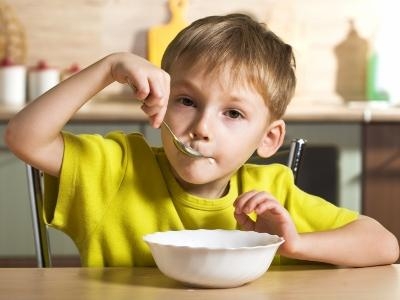           Pomoc w formie dożywiania przysługuje rodzinom, w których dochód netto w przeliczeniu na osobę w rodzinie nie przekracza kwoty 771,00 zł. Wniosek o przyznanie pomocy w formie dożywiania wraz z kompletem dokumentów należy złożyć do Gminnego Ośrodka Pomocy Społecznej.
Szczegółowych informacji udzielają pracownicy socjalni w Gminnym Ośrodku Pomocy Społecznej w Pcimiu, pod numerem telefonu: 12  274-91-02, lub na stronie internetowej http://www.gminapcim.pl/tresci/gops-kontakt.html